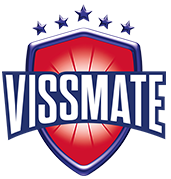 Basın Bülteni                                                                                                     2017                         Vissmate Silikonlu Temizleyici ile Su Lekelerine ve Tozlanmaya SonVissmate Silikonlu ile sizde mükemmel, ışıl ışıl yüzeyler yaratın! Uzun süreli kalıcı temizlikile tanışın!Vissmate Temizlik Ailesi’nin son ürünü Vissmate Silikonlu Temizleyici ile kireçten kaynaklı oluşan su lekeleri ve çabuk tozlanma tarihe karışıyor! Geliştirilmiş üstün formüllü Vissmate Silikonlu Temizleyici, su itici ve antistatik özelliği sayesinde bir film tabakası gibi yüzeyi örterek, yüzeylerdeki suyun yüzeyden akıp gitmesini sağlıyor, yeniden kirlenmeyi ve tozlanmayı geciktiriyor.Kadınların en büyük rüyası, yaptıkları temizliğin uzun süre kalıcı olmasıdır. Vissmate Silikonlu Temizleyici, cam, metal ve ahşap yüzeylerde kirlerin oluşumunun önüne geçerek evlerin temiz kalma süresini olabildiğince uzatıyor, uzun süreli kalıcı temizlik* sağlıyor. İçeriğindeki silikonun parlatma etkisiyle de yüzeylerde ışıltılı bir parlaklık kalıyor.Vissmate Silikonlu Sprey, cam, metal yüzeyler ve mobilyalardaki kullanımı yanı sıra otomobillerin iç ve dış yüzeylerini de cila etkisinde parlatıyor.*Düzenli kullanımla birlikte, içerdiği silikon etkisi ile uygulandığı yüzeyde mikro ince bir tabaka oluşturarak kirin, tozun, su ve kireç lekelerinin tutunmasını önler. Yapılan temizliğin daha uzun süreli olmasını sağlar. (Diğer benzer yüzey temizleyicilerine göre)Bilgi için:info@vissmate.com.tr(0216) 593 13 44